ВЫСТАВКА РИСУНКОВ ДЕТЕЙ И ИХ РОДИТЕЛЕЙ 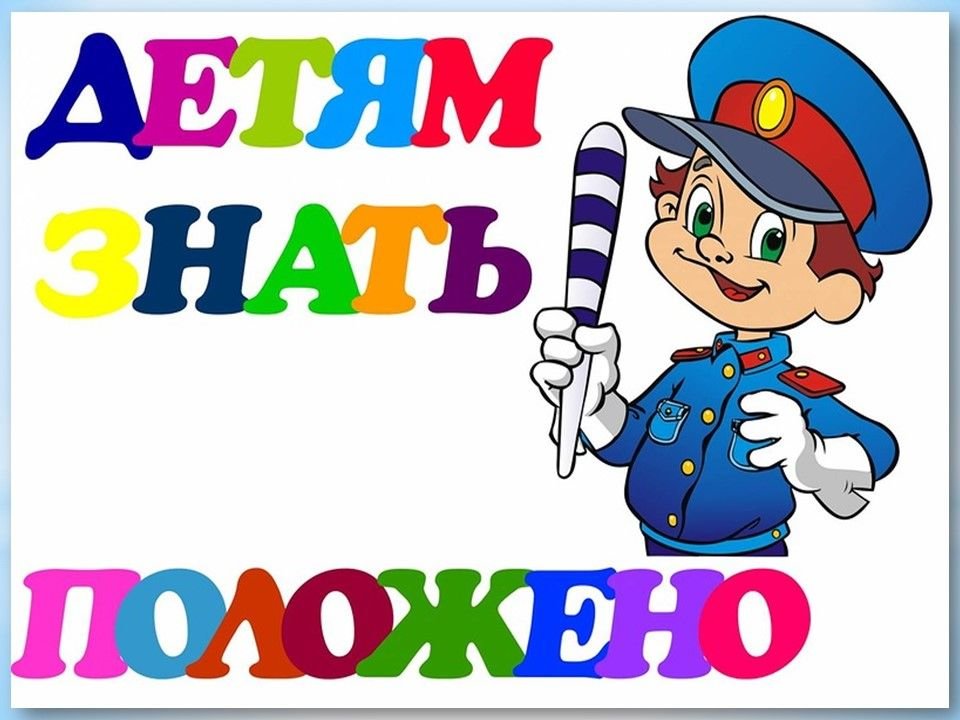 «ДЕТЯМ ЗНАТЬ ПОЛОЖЕНО»
Цель: Профилактика дорожно-транспортных происшествий с участием детей через художественно-эстетические навыки и способности детей.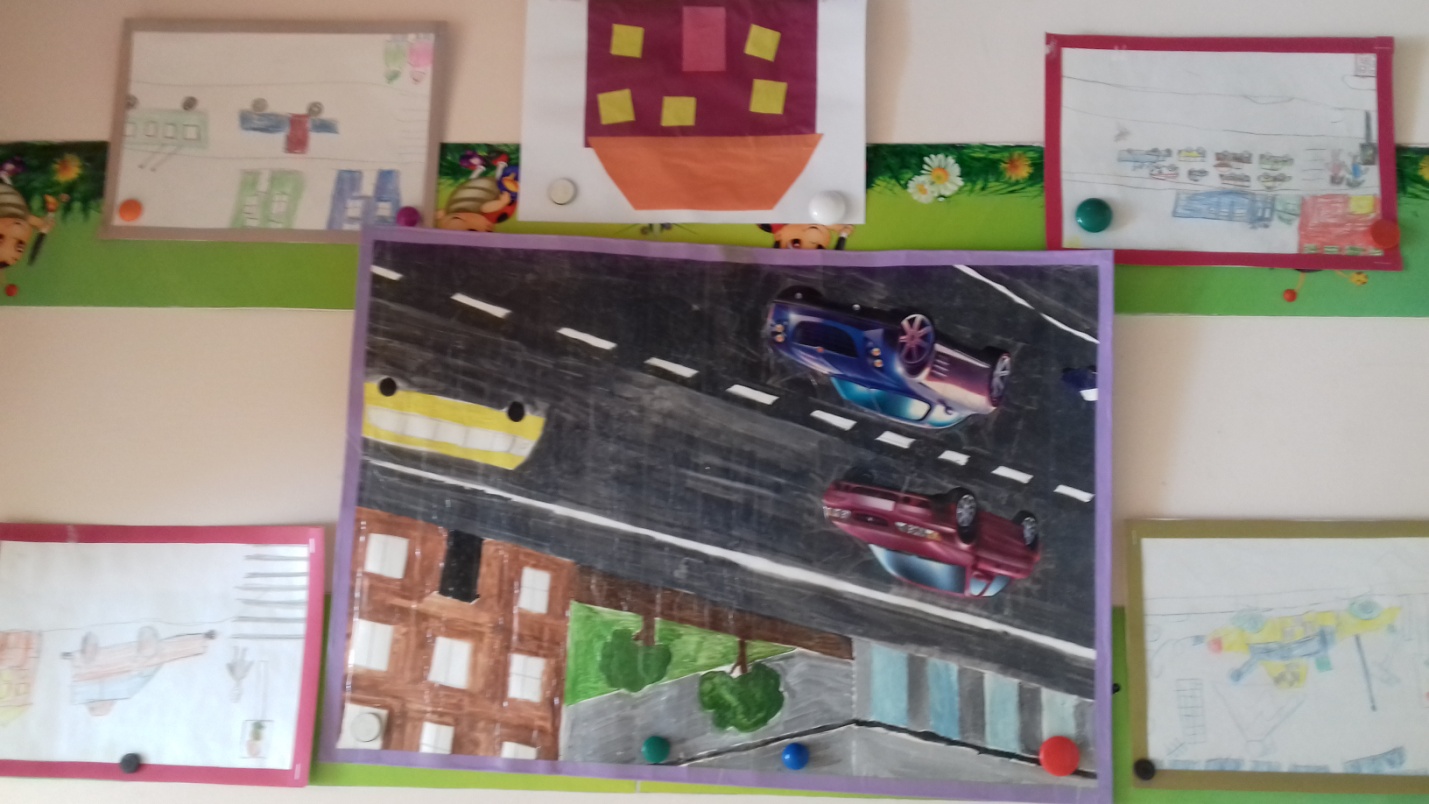 